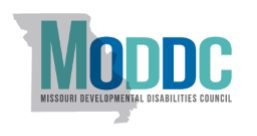  -January- 			  -March-			- May -   18th & 19th			14th & 15th		    16th & 17th 	  - July-  			-September -	    -November-   18th & 19st			 19th & 20th		    14th & 15th 